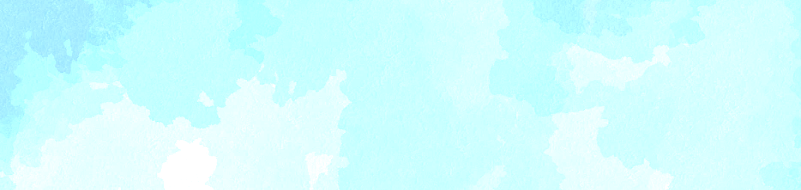 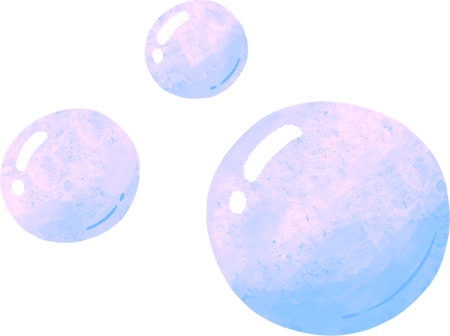 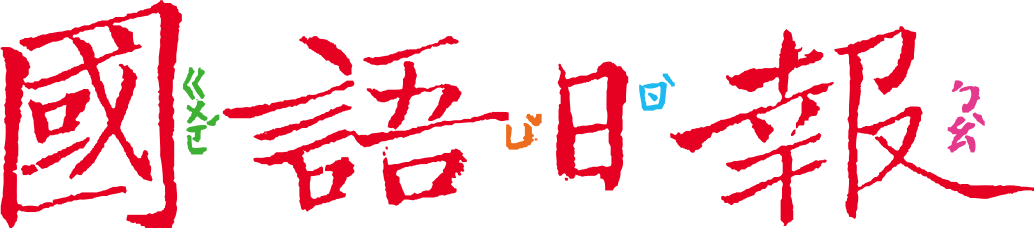 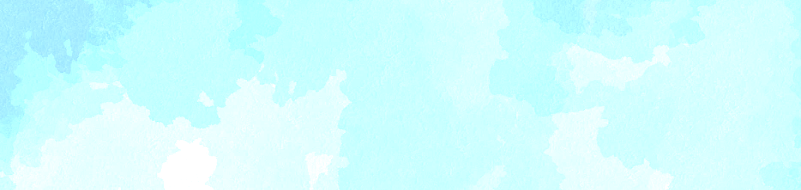     求學過程中，偶爾會遇到同學因各種原因從學校轉入、轉出，說不定你也曾經有過這樣的經驗。轉學，是學生重大的環境變動，這次有幾個小作家的作品描述了這樣的主題，分享他們的心情。任務一：轉出、轉入     找一找，11月20日第8版，以及11月21日第8、9版，都有描寫關於轉學的文章，你找到哪幾篇呢？ 這幾篇都談到轉學，不過敘述的時間都不一樣，從文章裡主人翁的角度，描寫了他在哪個時段發生的事件？在時序軸上塗顏色。    (1)〈最後一堂課的驚喜〉（文章中的主人翁：____________ ）         (原學校)                              (新學校)    (2)〈人氣王好友〉（文章中的主人翁： 人氣王 ）         (原學校)                              (新學校)    (3)〈大美，生日快樂〉（文章中的主人翁：_______________ ）         (原學校)                              (新學校)文章中的主人翁因為什麼原因而轉學？(1)「人氣王」因為（               ）而轉學，至少轉學了（   ）次。(2)庭妤因為（                 ）而轉學。任務二：面對分離 〈最後一堂課的驚喜〉和〈人氣王好友〉兩篇文章裡的老師，都為即將轉出的學生設計了一個活動，用自己的話說說看，老師設計了怎樣的活動？想一想，這兩位老師為什麼要在學生轉出前舉辦活動？ 轉學常常是不得已的，文章中描述了作者對這件事的情緒。和同學討論，回答欄內的問題。任務三：迎接未知〈大美，生日快樂〉描述了作者轉入新學校以後，心情的變化。作者一開始忐忑不安，她怎麼幫助自己緩解這種情緒？作者漸漸化解緊張焦慮，到後來對學校充滿期待，關鍵的原因有哪些？同學互動方面：親切熱情的對待作者，主動找她（              ）、找她（                   ）、分享（                        ）。學校環境方面：（                  ）區有大象滑梯和秋千，可以跟同學一起玩。營養午餐方面：味道（             ），讓作者期待中午到來。面臨分離，常常讓人難過傷心；面對未知，則會讓人緊張擔心。我們讀了〈最後一堂課的驚喜〉和〈人氣王好友〉兩篇文章，知道老師怎麼設計「面臨分離」的活動；現在請你幫老師也設計一個「面對未知」的活動，協助班上剛轉入的新同學化解不安吧！〈最後一堂課的驚喜〉〈人氣王好友〉不捨傷心〈人氣王好友〉為什麼作者會感到不捨？為什麼全班會感到傷心？把祝福寫出來送給人氣王，對於減少不捨與傷心的情緒有沒有幫助？難過得哭出來〈大美，生日快樂〉為什麼作者難過到哭出來？當時除了難過，作者還可能有哪些情緒？